____________________________________________________________________________________________________Please provide as much information as possible.  The items marked in RED are mandatory fields.Name of Provider:	     					Type of Provider:  Doctor  Dentist  Nurse  Pharmacist  Other (specify):      Provider DEA# (if known) :       ____________________________________________________________________________________________________Name of Practice, Hospital or Pharmacy:      Street Address:       City:         	State:        	Zip Code:      	    AND/OR	County:      Telephone Number:  ____________________________________________________________________________________________________Please describe the events that lead you to believe TennCare fraud is being committed: ____________________________________________________________________________________________________Have you notified any other local, State or Federal Agencies?  Yes  NoIf yes, who did you notify?       ____________________________________________________________________________________________________If it is your desire, you may remain anonymous; however, if you would like to speak with an TBI representative, please provide your contact information below: Your Name:       				E-Mail Address: 	     @     Phone Number: (     )     -     		Best Time to Reach You By Phone: Morning  Midday  Afternoon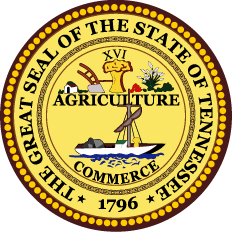 STATE OF TENNESSEETennessee Bureau of InvestigationReport TennCare Provider Fraud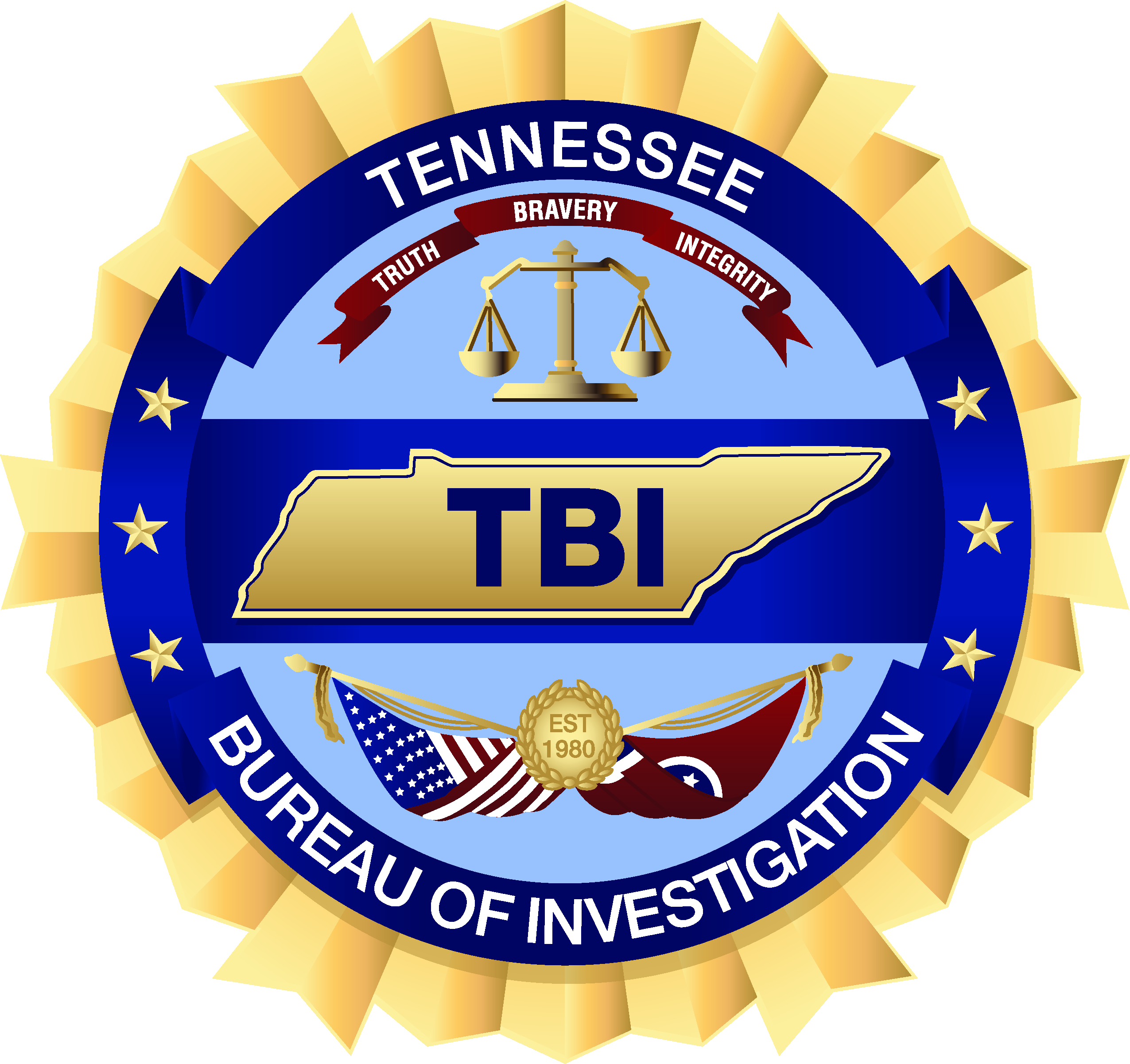 STATE OF TENNESSEETennessee Bureau of InvestigationReport TennCare Provider Fraud